Приложение 2 к Положению о ведомственном знаке отличия 
«За сбережение и приумножение лесных богатств ДНР»(пункт 7.)РИСУНОК
ведомственного знака отличия 
«За сбережение и приумножение лесных богатств ДНР»           Лицевая сторона                              Оборотная сторона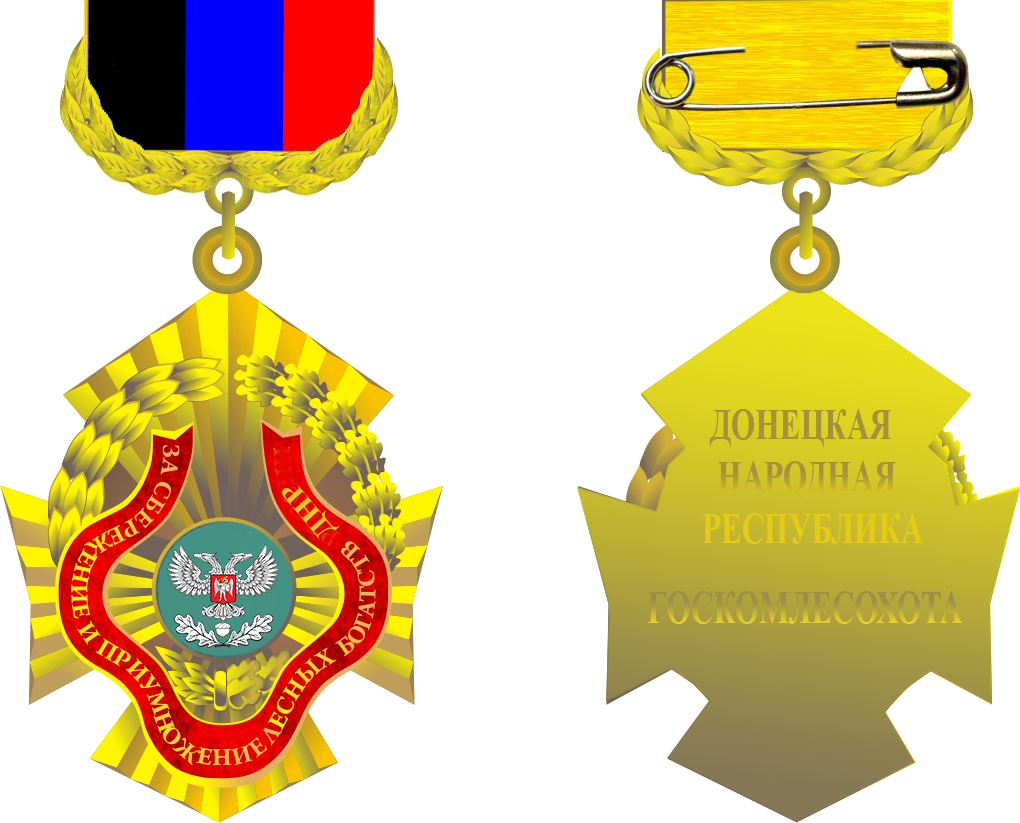 